ΤΜΗΜΑ ΔΗΜΟΤΙΚΗΣ ΚΑΤΑΣΤΑΣΗΣ & ΛΗΞΙΑΡΧΕΙΟΥ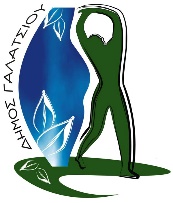 ΠΛΗΡΟΦΟΡΙΕΣ ΣΤΑ ΤΗΛΕΦΩΝΑ ΕΠΙΚΟΙΝΩΝΙΑΣ : 213 2055 318 , 213 2055 320,  213 2055 357ΓΑΛΑΤΣΙ  ………./………/2023                                                                                                              Ο/Η    ΑΙΤΩΝ/ΟΥΣΑ                                                           ΑΙΤΗΣΗ         ΕΠΩΝΥΜΟ  ----------------------------------------ΟΝΟΜΑ  --------------------------------------------ΤΟΥ       ----------------------------------------------Α.Δ.Τ     ----------------------------------------------    ΚΑΤΟΙΚΟΥ ------------------------------------------ΟΔΟΣ-------------------------------------------------ΤΗΛΕΦΩΝΟ ----------------------------------------EMAIL ……………………………………………………..Π Ρ Ο ΣΤΟΝ  κ. ΔΗΜΑΡΧΟ ΓΑΛΑΤΣΙΟΥΕΝΤΑΥΘΑΠαρακαλώ όπως μου χορηγήσετεΑ). Πιστοποιητικό ΓέννησηςΒ.) Πιστοποιητικό Οικ/κής ΚατάστασηςΓ.) Πιστοποιητικό Εγγυτέρων ΣυγγενώνΔ.) Βεβαίωση μόνιμης κατοικίας για   Στρατολογική χρήσηΕ.) Πιστοποιητικό ΤαυτοπροσωπίαςΣτ.) Πιστοποιητικό μόνιμης κατοικίας